RESULTADO – TOMADA DE PREÇO0231312EM52490HEMU2O Instituto de Gestão e Humanização – IGH, entidade de direito privado e sem fins lucrativos, classificadocomo Organização Social, vem tornar público o resultado da Tomada de Preços, com a finalidade deadquirir bens, insumos e serviços para o HEMU - Hospital Estadual da Mulher, com endereço à Rua R-7, S/N, Setor Oeste, Goiânia, CEP: 74.125-090.Art. 10º Não se exigirá a publicidade prévia disposta no artigoII. EMERGÊNCIA: Nas compras ou contratações realizadas em caráter de urgência ou emergência,caracterizadas pela ocorrência de fatos inesperados e imprevisíveis, cujo não atendimento imediato sejamais gravoso, importando em prejuízos ou comprometendo a segurança de pessoas ou equipamentos,reconhecidos pela administração.Bionexo do Brasil LtdaRelatório emitido em 13/12/2023 14:54CompradorIGH - HEMU - Hospital Estadual da Mulher (11.858.570/0002-14)Rua R 7, esquina com Av. Perimetral s/n - Setor Oeste - GOIÂNIA, GO CEP: 74.530-020Relação de Itens (Confirmação)Pedido de Cotação : 323565010COTAÇÃO Nº 52490 MATERIAL MEDICO - HEMU NOV/2023Frete PróprioObservações: *PAGAMENTO: Somente a prazo e por meio de depósito em conta PJ do fornecedor. *FRETE: Só serãoaceitas propostas com frete CIF e para entrega no endereço: RUA R7 C/ AV PERIMETRAL, SETOR COIMBRA, Goiânia/GOCEP: 74.530-020, dia e horário especificado. *CERTIDÕES: As Certidões Municipal, Estadual de Goiás, Federal, FGTS eTrabalhista devem estar regulares desde a data da emissão da proposta até a data do pagamento. *REGULAMENTO: Oprocesso de compras obedecerá ao Regulamento de Compras do IGH, prevalecendo este em relação a estes termos emcaso de divergência.Tipo de Cotação: Cotação EmergencialFornecedor : Todos os FornecedoresData de Confirmação : TodasFaturamentoMínimoPrazo deEntregaValidade daPropostaCondições dePagamentoFornecedorFrete ObservaçõesA G LIMAGOIÂNIA - GOArtagivan Lima - (62) 99294-8535LIMA@MEDICALPRINT.COM.BRMais informações1dias após12345R$ 500,0000R$ 200,0000R$ 300,0000R$ 500,0000R$ 250,000024/11/202324/11/202305/12/202324/11/202324/11/202330 ddl30 ddl30 ddl30 ddl30 ddlCIFCIFCIFCIFCIFnullnullnullnullnullconfirmaçãoCientifica Médica Hospitalar LtdaGOIÂNIA - GOVanessa Nogueira - (62) 3088-9700vendas3@cientificahospitalar.com.brMais informações2dias apósconfirmaçãoDMI Material Medico Hospitalar LtdaGOIÂNIA - GODilamar Tome da Costa - (62) 3541-3334dmigyn@hotmail.com2dias apósconfirmaçãoMais informaçõesGleidson Rodrigues Ranulfo Eireli - EppGOIÂNIA - GOGleidson Rodrigues Ranulfo - 62 3093-5116diagnostica.go@hotmail.comMais informações1dias apósconfirmaçãoH M BorgesGOIÂNIA - GOHarley Borges - 62 3581-0361vitalmedgo@gmail.comMais informações2dias apósconfirmaçãoHospdan Comércio E ServiçosHospitalares Ltda - MeGOIÂNIA - GOFILEMON LOPES - (62) 3088-1060vendas2@hospdanhospitalar.com.brMais informações10 dias apósconfirmação6R$ 300,000027/11/202330 ddlCIFnullProgramaçãode EntregaPreçoUnitário FábricaPreçoProdutoCódigoFabricanteEmbalagem Fornecedor Comentário JustificativaRent(%) Quantidade Valor Total UsuárioPULSEIRATERMICA BRANCA-ADULTO/INFANTILAJUSTAVEL -MEDICAL PRINT -MEDICAL PRINTDaniellyEvelynPereira Da;- Ativa NãoPULSEIRA ADULTOSCANBAND BRANCA 37955ROLO - UNIDADEROLO DE250UNIDADESrepondeu oe-mail dehomologação.R$R$R$16-CAIXAA G LIMA20 UnidadeCruz96,0000 0,00001.920,000022/11/202309:03TotalParcial:R$20.01.920,0000Total de Itens da Cotação: 22Total de Itens Impressos: 1Programaçãode EntregaPreçoUnitário FábricaPreçoProdutoCódigoFabricanteEmbalagem Fornecedor Comentário JustificativaRent(%) Quantidade Valor Total Usuário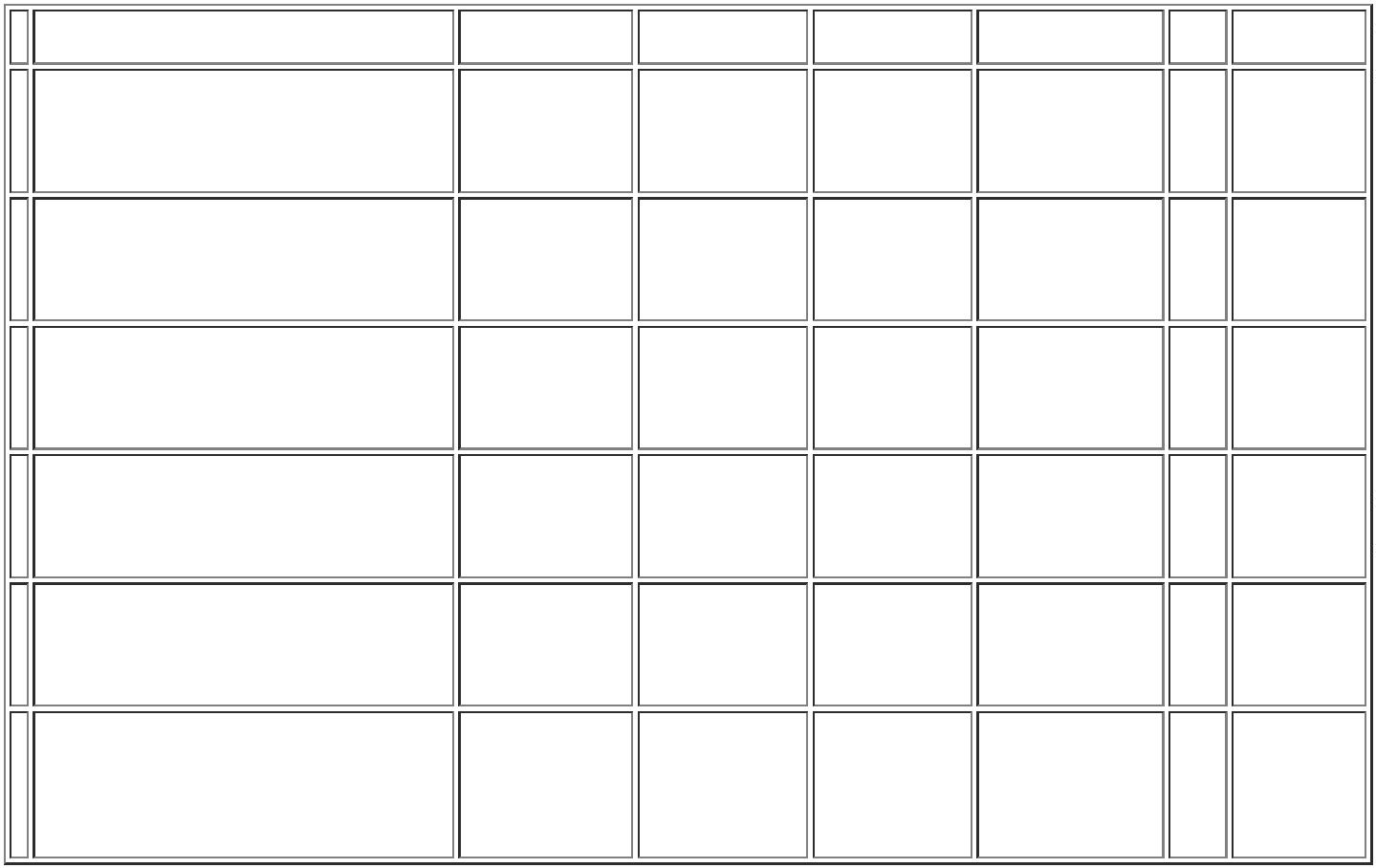 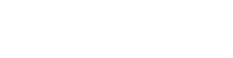 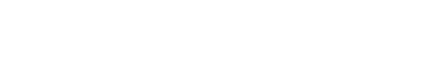 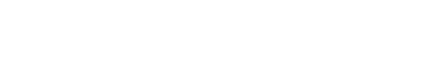 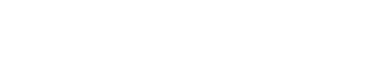 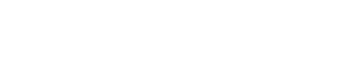 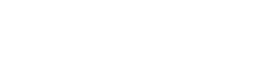 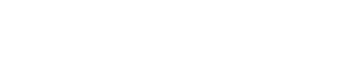 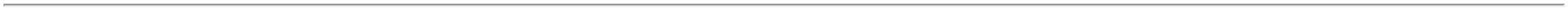 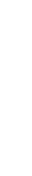 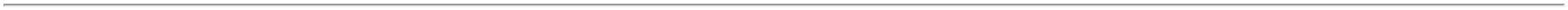 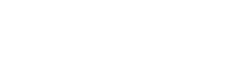 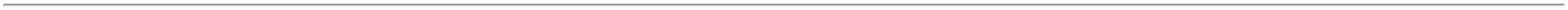 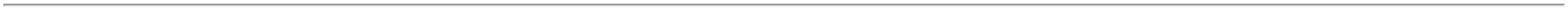 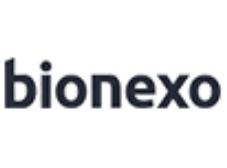 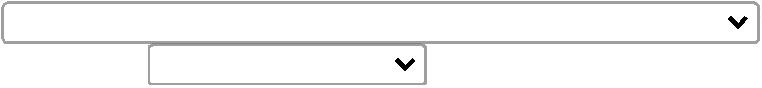 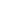 EQUIPO MICRO 60GOTAS/ML ->EQUIPOMICROGOTAS DEGRAVIDADE 60GOTAS / ML C/ENTRADA DE ARCOM FILTRO.AJUSTADO P/ 60GOTAS/ML. CAMARAFLEXIVEL. ATOXICA.ISENTA DE PVC COMFILTRO DEPARTICULAS DE 15MICRAS. C/ TAMPAPROTETORA. PINCAROLETE C/ CORTA-FLUXO E DESCANSOP/ O TUBO. TUBOFLEXIVEL ATOXICO. 3904ISENTO DE PVC C/DaniellyEvelynPereira DaCruzEQUIPO MICROFILTRO INJETORLATERALFLEXIVEL LS -MEDIX - MEDIXCientificaMédicaHospitalarLtdaR$R$R$163,00006-25null-100 Unidade1,6300 0,00001.40 M22/11/202309:03APROXIMADAMENTE.CONECTOR LUERMACHO C/PROTETOR. INJETORLATERAL EM Y C/MEMBRANA AUTOCICATRIZANTE.ESTERELIZADO EMOXIDO DE ETILENO.EMBALAGEMINDIVIDUAL TIPOBLISTER C/ PGC.CONFORMIDADE C/A NBR 14041 EREGISTRO NOMINISTERIO DASAUDE. - UNIDADEDaniellyEvelynPereira DaCruzCientificaMédicaHospitalarLtdaMASCARA LARINGEADESCARTAVEL PVC 73437S/ LATEX N? 4SONDA MASCARALARINGEA PVCN.4, HAIBREATHR$R$R$360,000014-UNDnull-20 Unidade18,0000 0,000022/11/202309:03SONDANASOGASTRICALONGA ESTERIL EMPVC SILICONIZADON 06 - ESTERIL,EMBALAGEMINDIVIDUAL EREGISTRO NOMINISTERIO DASAUDE.DaniellyEvelynPereira DaCruzSONDANASOGASTRICAPVC LONGA N.06PGC C/10, MARKMEDCientificaMédicaHospitalarLtda;- Ativa Nãorepondeu oe-mail deR$R$1128395396392-UNDnull10 UnidadeR$ 7,50000,7500 0,0000homologação.22/11/202309:03SONDANASOGASTRICALONGA ESTERIL EMPVC SILICONIZADON 08 -> ESTERIL,EMBALAGEMINDIVIDUAL EREGISTRO NODaniellyEvelynPereira DaCruz;- MedilarSONDANASOGASTRICALONGA N.08,BIOBASECientificaMédicaHospitalarLtdaNão atendeas condiçõesdeR$R$9-UNDnull40 Unidade R$ 28,000010 Unidade R$ 8,400010 Unidade R$ 8,00000,7000 0,0000pagamento.22/11/202309:03MINISTERIO DASAUDE - UNIDADESONDANASOGASTRICALONGA ESTERIL EMPVC SILICONIZADON 10 -ESTERIL,EMBALAGEMINDIVIDUAL EREGISTRO NOMINISTERIO DASAUDE.DaniellyEvelynPereira DaCruzSONDACientificaMédicaHospitalarLtdaNASOGASTRICALONGA N.10,MEDSONDAR$R$0-UNDnull-0,8400 0,000022/11/202309:03SONDANASOGASTRICALONGA PVCSILICONIZ. N 12 -ESTERIL,EMBALAGEMINDIVIDUAL EREGISTRO NOMINISTERIO DASAUDE.DaniellyEvelynPereira DaCruzSONDANASOGASTRICALONGA N.12,FOYOMEDCientificaMédicaHospitalarLtdaR$R$2212394402--UNDnullnull-0,8000 0,000022/11/202309:03TOUCA CIRURGICADESC. BRANCA C/ELASTICO ->CONFECCIONADAEM TECIDO NÃOTECIDO ( TNT),GRAMATURA 10, C/ELASTICO ELASTICOESPECIAL NOTOUCACXCientificaMédicaHospitalarLtda;- HDL, MedCenter,R$R$5000 UnidadeR$320,0000DaniellyEvelynPereira DaCruzDESCARTAVELSANFONADA COMELASTICO CX/100ANADONA,0,0640 0,0000Coop.Unimede CirúrgicaFernandesNão atendeas condiçõesdeANADONA22/11/202309:03pagamento.PERÍMETRO, BOM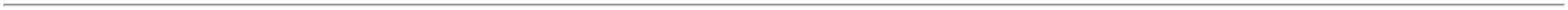 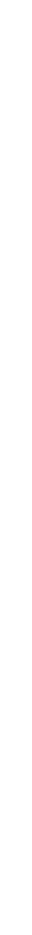 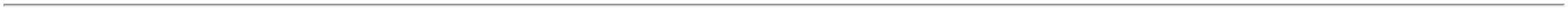 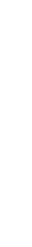 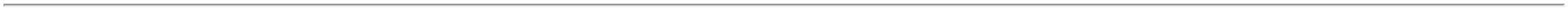 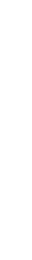 ACABAMENTO,TAMANHO UNICO.TotalParcial:R$894,90005190.0Total de Itens da Cotação: 22Total de Itens Impressos: 7Programaçãode EntregaPreçoUnitário FábricaPreçoProdutoCódigoFabricanteEmbalagem Fornecedor Comentário JustificativaRent(%) Quantidade Valor Total UsuárioDaniellyEvelynPereira DaFILTRORESPIRATORIO P/VENTILADORPULMONARMAQUET/SERVO -UNIDADEFILTRO BACT.VIRAL ADULTOC/TRAQUEIA15/22MM EXT15CM, UNDISMEDICALDMI MaterialMedicoHospitalarLtda;- Gabisa Nãoatende ascondições de 8,1000 0,0000pagamento.R$R$R$162,0000110742431--UNIDADEnullnull20 UnidadeCruz22/11/202309:03DaniellyEvelynPereira DaCruzSERINGA DESC 01ML(GRAD 0,01ML)LUERSLIP C/ AG 13 X 0,45MMDMI MaterialMedicoHospitalarLtdaSERINGA INS 1MLSLIP C/AG 13X4,5WILTEX, WILTEXR$R$R$308,000021024CX-2000 Unidade0,1540 0,000022/11/202309:03TotalParcial:R$470,00002020.0Total de Itens da Cotação: 22Total de Itens Impressos: 2Programaçãode EntregaPreçoUnitário FábricaPreçoProdutoCódigoFabricanteEmbalagem Fornecedor Comentário JustificativaRent(%) Quantidade Valor Total UsuárioFILTRO PARARETENCAO DELEUCOCITOS EMCONCENTRADOHEMACIAS PARAUTILIZAÇÃO BEIRALEITO - UNIDADEDaniellyEvelynPereira DaFILTRO BIOR 01PLUS BS PF -FRESENIUS -FRESENIUSGleidsonRodriguesRanulfo;- CEIRepondeufrete FOB.R$R$R$938637-CAIXAnull50 UnidadeCruz210,0000 0,000010.500,0000Eireli - Epp22/11/202309:03TotalParcial:R$50.010.500,0000Total de Itens da Cotação: 22Total de Itens Impressos: 1Programaçãode EntregaPreçoUnitário FábricaPreçoProdutoCódigoFabricanteEmbalagem Fornecedor Comentário JustificativaRent(%) Quantidade Valor Total UsuárioCATETER UMBILICALUNICA VIA 5.0 FRAPROX. 30CM -CATETER UMBILICALPOLIURETANORADIOPACO,TRANSPARENTE,UNICA VIA,MARCACOES;- DMIRespondeuicorretamenteo itemDaniellyEvelynPereira DaCATETERUMBILICAL NR.5.0, VITALGOLDsolicitado. -R$R$R$390,0000527407-UNDH M BorgesnullCirúrgicaFernandesNão atendeas condiçõesde30 UnidadeCruz13,0000 0,000022/11/202309:03NUMERADAS,COMPRIMENTOAPROXIMADO 30CENTIMETROSpagamento.TotalParcial:R$390,000030.0Total de Itens da Cotação: 22Total de Itens Impressos: 1Programaçãode EntregaPreçoUnitário FábricaPreçoProdutoCódigoFabricanteEmbalagem Fornecedor Comentário JustificativaRent(%) Quantidade Valor Total Usuário;- HDL eInovação Nãoatende ascondições depagamento. -CM Nãorespondeu o 5,8900 0,0000e-mail dehomologação.Equipo ExtensorModelo EXL DEHPFree Foto 120(120 cm decomprimento) -LIFEMED -DaniellyEvelynPereira DaHospdanComércio EServiçosHospitalaresLtda - MeEXTENSOR EXL-DEHP FREE FOTO20CM - UNIDADER$R$R$7837961--0101nullnull1000 UnidadeCruz5.890,0000122/11/202309:03LIFEMED-RRXRepondeufrete FOB.EXTRATOR OBSTETR 59987A VACUO DESCEXTRATOROBSTETRICO AHospdanComércio EServiços-R$R$10 UnidadeR$DaniellyEvelynPereira Da644,9000 0,00006.449,000056X15MM MOD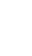 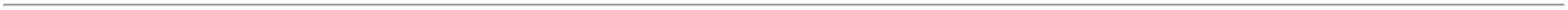 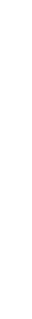 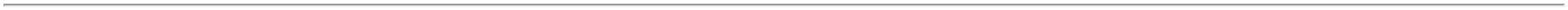 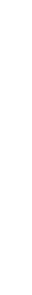 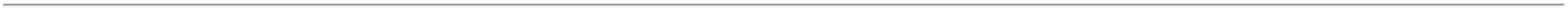 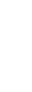 OMNI CUPP.VAGINAL -MODELO KIWI,ESTÉRIL,VACUO - KIWI -KIWIHospitalaresLtda - MeCruz22/11/202309:03COMPOSTO POR: .CÚPULA FETAL:FABRICADA EMPOLICARBONATO EREVESTIMENTOINTERNO EMPOLIÉSTER, POSSUIDIÂMETRO DE 56MM E ALTURA DE 15MM NO MODELOOMNI CUP - PARTOVAGINAL OUNORMAL . BOMBA AVÁCUO: FABRICADAEMPOLICARBONATO,POSSUI UM BOTÃODE LIBERAÇÃO DEVÁCUO E UMMEDIDOR DEPRESSÃO; .MEDIDOR DEPRESSÃO:INDICADOR DEPRESSÃO NEGATIVAEM BAR, MMHG,INHG E KPA;TotalParcial:R$18010.0320.012.339,0000Total de Itens da Cotação: 22Total de Itens Impressos: 2TotalGeral:R$26.513,9000Clique aqui para geração de relatório completo com quebra de página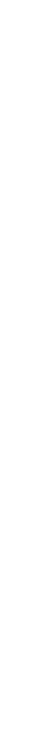 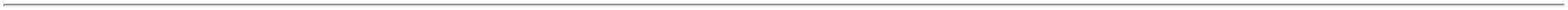 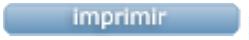 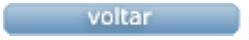 